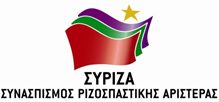 Αθήνα, 27 Απριλίου 2020ΕρώτησηΠρος κ. Υπουργό Οικονομικώνκ. Υπουργό Ναυτιλίας και Νησιωτικής ΠολιτικήςΘέμα: «Αναστολή εφαρμογής της Υπουργικής Απόφασης Α1018 (ΦΕΚ 361 Β / 07-02-2020) για τα επαγγελματικά τουριστικά σκάφη και αναστολή πληρωμής ΤΕΠΑΗ, ως μέτρο προστασίας του κλάδου»Ο κλάδος των επαγγελματικών τουριστικών σκαφών είναι ένας από τους πλέον πληττόμενους κλάδους της ελληνικής οικονομίας εξαιτίας της πανδημίας του κορονοϊού. Εκτός από το γεγονός ότι ο κλάδος υφίσταται ήδη απώλειες, καθώς η τουριστική σεζόν θα είχε ξεκινήσει, το πλήγμα αναμένεται να είναι ακόμα μεγαλύτερο τη θερινή περίοδο, καθώς έχει ακυρωθεί το σύνολο σχεδόν των προγραμματισμένων ναυλώσεων. Το πρόβλημα επίσης επιτείνεται από το μέγεθος της κρίσης και την εξέλιξη της πανδημίας σε μεταγενέστερο χρόνο, σε αγορές προέλευσης μεγάλου μέρους των τουριστών, όπως είναι οι ΗΠΑ και η Μ. Βρετανία. Μεγάλο πρόβλημα εξαιτίας της κρίσης αντιμετωπίζουν κυρίως οι μικρές και μεσαίες επιχειρήσεις του κλάδου, που διαθέτουν μικρό αριθμό σκαφών (πολλές από αυτές ακόμα και ένα σκάφος), τα οποία διαχειρίζονται κυρίως με προσωπική εργασία των ιδιοκτητών τους και για τα οποία αποπληρώνονται δάνεια, στη βάση των εσόδων από τη λειτουργίας τους. Αυτό δεν σημαίνει ότι και μεγαλύτερες επιχειρήσεις του κλάδου, ειδικά αυτές που έχουν επενδύσει τα τελευταία χρόνια στον εκσυγχρονισμό του στόλου τους, δεν πλήττονται σοβαρά από τις επιπτώσεις της πανδημίας. Στις 7 Φεβρουαρίου του 2020 και ενώ ήταν πλέον φανερό ότι η κρίση της πανδημίας ήταν προ των πυλών, εκδόθηκε η υπ' αριθ. Α1018 ΥΑ (ΦΕΚ 361 Β) περί Εξειδίκευσης και απόδειξης της πλήρωσης του κριτηρίου της χρήσης και εκμετάλλευσης στις εκμισθώσεις επαγγελματικών πλοίων αναψυχής. Την ίδια ωστόσο περίοδο ήταν ήδη γνωστή η πρόθεση των κυβερνήσεων της Γαλλίας και της Ιταλίας να προχωρήσουν στην αναστολή του μέτρου της αύξησης του ΦΠΑ, παρά το γεγονός ότι η γεωμορφολογική τους κατάσταση τους επιτρέπει να ασκούν ευκολότερα έλεγχο για την πλεύση των σκαφών, εκτός των χωρικών τους υδάτων. Οι εν λόγω πληροφορίες επιβεβαιώθηκαν και έτσι η Γαλλική κυβέρνηση με Απόφαση της Γενικής Διεύθυνσης του Υπουργείου Οικονομικών της 30 Μαρτίου του 2020 αποφάσισε την παραμονή του κλάδου στο χαμηλό ποσοστό του ΦΠΑ, έως ότου ξεπεραστούν οι επιπτώσεις της κρίσης. Αντίστοιχα, η Ιταλική κυβέρνηση δεν προχώρησε στη θεσμοθέτηση των κατάλληλων μεθόδων και μέσων για την εξακρίβωση της πλεύσης εκτός χωρικών υδάτων των τουριστικών σκαφών, μέχρι τα τέλη Φεβρουαρίου, όπως είχε δεσμευτεί, παρατείνοντας το καθεστώς μειωμένου ΦΠΑ εξαιτίας της κρίσης της πανδημίας. Ταυτόχρονα στην Ελλάδα, αρκετά από τα επαγγελματικά σκάφη έχουν ήδη πληρώσει το αναλογούν ΤΕΠΑΗ για το σύνολο του έτους 2020, ενώ ταυτόχρονα έχουν αναγκαστεί να παροπλίσουν τα σκάφη τους λόγω της πανδημίας.Επειδή, ο κλάδος των επαγγελματικών τουριστικών σκαφών αναψυχής διέρχεται μία άνευ προηγουμένου κρίση εξαιτίας της πανδημίας του κορονοϊού, η οποία απειλεί με εξαφάνιση μεγάλο αριθμό επιχειρήσεων,Επειδή, ο ανταγωνισμός που δέχεται ο κλάδος, είτε με αθέμιτες πρακτικές, είτε λόγω του μηδενικού ΦΠΑ από σκάφη τρίτων χωρών, είναι μεγάλος,Επειδή, η διατήρηση του χαμηλού ποσοστού ΦΠΑ, χαμηλότερου από το «χαμηλό» ποσοστό των ελληνικών τουριστικών σκαφών, από τις κυβερνήσεις της Ιταλίας και της Γαλλίας, δημιουργεί καθεστώς άνισου ανταγωνισμού εις βάρος των επαγγελματιών του κλάδου στη χώρα μας,  Επειδή, το αναλογούν ΤΕΠΑΗ πληρώθηκε από τους ιδιοκτήτες σκαφών αναψυχής προ της εκδήλωσης της πανδημίας και σήμερα οι προοπτικές για τη δραστηριοποίηση των σκαφών είναι ιδιαίτερα αρνητικές,Ερωτώνται οι κ.κ. Υπουργοί:1 . Προτίθεται η Κυβέρνηση να προχωρήσει στην αναστολή της εφαρμογής της ΥΑ 1018 (ΦΕΚ 361/Β/7-2-2020) και γενικότερα να ενεργήσει ώστε να διατηρηθεί το χαμηλό ποσοστό ΦΠΑ για τα επαγγελματικά τουριστικά σκάφη, όπως έκαναν οι κυβερνήσεις της Γαλλίας και της Ιταλίας, έως ότου αρθούν οι αρνητικές επιπτώσεις από την κρίση της πανδημίας και τουλάχιστον μέχρι τις 31/12/2020; 2. Προτίθεται η Κυβέρνηση να προχωρήσει στην αναστολή της πληρωμής του ΤΕΠΑΗ για ολόκληρο το μήνα για τα επαγγελματικά τουριστικά σκάφη που βρίσκονται σε ακινησία ή παροπλισμό για το έτος 2020, ως ένα μέτρο ενίσχυσης του κλάδου προκειμένου να αντιμετωπίσει τις αρνητικές επιπτώσεις της πανδημίας; 3. Προτίθεται η Κυβέρνηση να συμψηφίσει μέλλουσες υποχρεώσεις καταβολής ΤΕΠΑΗ με τα ήδη καταβληθέντα τέλη, ιδιαίτερα για την περίοδο που τα σκάφη βρίσκονται σε ακινησία ή παροπλισμό;Οι ερωτώντες ΒουλευτέςΝεκτάριος ΣαντορινιόςΑναγνωστοπούλου ΣίαΑλεξιάδης ΤρύφωναςΑυλωνίτης Αλέξανδρος- ΧρήστοςΒαρδάκης ΣωκράτηςΓιαννούλης ΧρήστοςΓκιόλας ΓιάννηςΔρίτσας ΘοδωρήςΖαχαριάδης ΚώσταςΗγουμενίδης ΝικόλαοςΘραψιανιώτης  ΜανώληςΚαλαματιανός ΔιονύσηςΚασιμάτη ΝίναΚαφαντάρη ΧαράΜαμουλάκης ΧαράλαμποςΜάλαμα ΚυριακήΜεϊκόπουλος ΑλέξανδροςΜπάρκας ΚωνσταντίνοςΜπουρνούς ΓιάννηςΝοτοπούλου ΚατερίναΞενογιαννακοπούλου ΜαριλίζαΠούλου ΓιώταΡαγκούσης ΓιάννηςΣαρακιώτης ΓιάννηςΣκούφα ΜπέττυΣυρμαλένιος ΝίκοςΦάμελλος ΣωκράτηςΦίλης ΝικόλαοςΧατζηγιαννάκης Μίλτος